ТЕХНИЧЕСКАЯ СПЕЦИФИКАЦИЯ
24.10.2011ТЕХНИЧЕСКАЯ СПЕЦИФИКАЦИЯ
24.10.2011Термал черная силиконовая краска - Termal musta silikonimaali Термал черная силиконовая краска - Termal musta silikonimaali 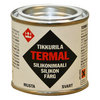  Увеличить 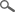 ТИПКраска для термостойких покрытий на основе силиконовой смолы. Увеличить ОБЛАСТЬ ПРИМЕНЕНИЯПредназначена для окраски металлических поверхностей внутри и снаружи помещений. Выдерживает температуру до 400ºС при сухом нагреве. Увеличить ОБЪЕКТЫ ПРИМЕНЕНИЯПрименяется для окраски металлических предметов и мебели. Увеличить ТЕХНИЧЕСКИЕ ДАННЫЕ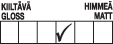 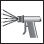 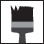 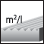 16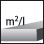 201620ЦветаЧерный.Черный.Степень блескаПолуматоваяПолуматоваяРасход16-20 м²/л.16-20 м²/л.Тара1/10 л и 1/3 л.1/10 л и 1/3 л.Способ нанесенияНаносится кистью или распылением. Наносится кистью или распылением. Время высыхания, +23 °C при отн. влажн. воздуха 50 %От пыли – прим. 10 мин.
Для обработки – прим. 30 мин. при нормальных условиях.
Окончательное отверждение при 230ºС – один час.От пыли – прим. 10 мин.
Для обработки – прим. 30 мин. при нормальных условиях.
Окончательное отверждение при 230ºС – один час.АтмосферостойкостьВыдерживает температуру до 400ºС.Выдерживает температуру до 400ºС.Сухой остаток20 %.20 %.Плотность1,0 кг/л.1,0 кг/л.ХранениеВыдерживает хранение и транспортировку при низких температурах.Выдерживает хранение и транспортировку при низких температурах.Сертификат соответствияДекларация о соответствииДекларация о соответствииСвидетельство о государственной регистрацииСвидетельство о государственной регистрацииСвидетельство о государственной регистрацииСертификат пожарной безопасностиПожарный сертификатПожарный сертификатИНСТРУКЦИЯ ПО ИСПОЛЬЗОВАНИЮ ИЗДЕЛИЯУсловия при обработкеОкрашиваемая поверхность должна быть сухой, температура окрашиваемой поверхности должна быть выше +5ºС, а относительная влажность воздуха менее 80%.Окрашиваемая поверхность должна быть сухой, температура окрашиваемой поверхности должна быть выше +5ºС, а относительная влажность воздуха менее 80%.Предварительная подготовкаНеокрашенная поверхность: 
Очистить металлическую поверхность от грязи и пыли. Обезжирить Уайт-спиритом 1050 или моющим средством "Маалипесу", тщательно промыть водой и высушить. 

Ранее окрашенная поверхность: 
Удалить отслаивающийся слой скребком или стальной щеткой. Неокрашенная поверхность: 
Очистить металлическую поверхность от грязи и пыли. Обезжирить Уайт-спиритом 1050 или моющим средством "Маалипесу", тщательно промыть водой и высушить. 

Ранее окрашенная поверхность: 
Удалить отслаивающийся слой скребком или стальной щеткой. ОкраскаКраску тщательно перемешать перед применением. Перемешивать также во время окраски. Краску наносить тонким слоем кистью или распылением, рекомендуемая толщина сухой пленки 15 мкм. Обычно достаточно нанесения в один слой. 
Окончательное отвердевание пленки предполагает нагревание при 230ºС в течение одного часа. Краску тщательно перемешать перед применением. Перемешивать также во время окраски. Краску наносить тонким слоем кистью или распылением, рекомендуемая толщина сухой пленки 15 мкм. Обычно достаточно нанесения в один слой. 
Окончательное отвердевание пленки предполагает нагревание при 230ºС в течение одного часа. Очистка инструментовРабочие инструменты вымыть Растворителем 1031 или моющим средством "Пенсселипесу".Рабочие инструменты вымыть Растворителем 1031 или моющим средством "Пенсселипесу".УходПоверхность можно подвергать легкой очистке с помощью мягкой щетки. Поверхность можно подвергать легкой очистке с помощью мягкой щетки. ОХРАНА ТРУДА Содержит ксилол и н-бутанол. Вредный. ОГНЕОПАСНЫЙ. ВРЕДЕН ДЛЯ ЗДОРОВЬЯ ПРИ ВДЫХАНИИ И ПОПАДАНИИ НА КОЖУ. РАЗДРАЖАЕТ КОЖУ. ОПАСНОСТЬ СЕРЬЕЗНОГО ПОВРЕЖДЕНИЯ ГЛАЗ. Избегать вдыхания паров растворителей или пыли от распыления. Организовать эффективную вентиляцию. Использовать соответствующую защитную одежду и перчатки и средства защиты глаз/лица. При попадании в глаза немедленно промыть обильным количеством воды и обратиться к врачу. При попадании вовнутрь немедленно обратиться к врачу и показать данную упаковку или этикетку. Хранить в недоступном для детей месте. На краску имеется паспорт техники безопасности.Паспорт техники безопасности Содержит ксилол и н-бутанол. Вредный. ОГНЕОПАСНЫЙ. ВРЕДЕН ДЛЯ ЗДОРОВЬЯ ПРИ ВДЫХАНИИ И ПОПАДАНИИ НА КОЖУ. РАЗДРАЖАЕТ КОЖУ. ОПАСНОСТЬ СЕРЬЕЗНОГО ПОВРЕЖДЕНИЯ ГЛАЗ. Избегать вдыхания паров растворителей или пыли от распыления. Организовать эффективную вентиляцию. Использовать соответствующую защитную одежду и перчатки и средства защиты глаз/лица. При попадании в глаза немедленно промыть обильным количеством воды и обратиться к врачу. При попадании вовнутрь немедленно обратиться к врачу и показать данную упаковку или этикетку. Хранить в недоступном для детей месте. На краску имеется паспорт техники безопасности.Паспорт техники безопасности 
Вредный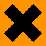 Содержит ксилол и н-бутанол. Вредный. ОГНЕОПАСНЫЙ. ВРЕДЕН ДЛЯ ЗДОРОВЬЯ ПРИ ВДЫХАНИИ И ПОПАДАНИИ НА КОЖУ. РАЗДРАЖАЕТ КОЖУ. ОПАСНОСТЬ СЕРЬЕЗНОГО ПОВРЕЖДЕНИЯ ГЛАЗ. Избегать вдыхания паров растворителей или пыли от распыления. Организовать эффективную вентиляцию. Использовать соответствующую защитную одежду и перчатки и средства защиты глаз/лица. При попадании в глаза немедленно промыть обильным количеством воды и обратиться к врачу. При попадании вовнутрь немедленно обратиться к врачу и показать данную упаковку или этикетку. Хранить в недоступном для детей месте. На краску имеется паспорт техники безопасности.Паспорт техники безопасности Содержит ксилол и н-бутанол. Вредный. ОГНЕОПАСНЫЙ. ВРЕДЕН ДЛЯ ЗДОРОВЬЯ ПРИ ВДЫХАНИИ И ПОПАДАНИИ НА КОЖУ. РАЗДРАЖАЕТ КОЖУ. ОПАСНОСТЬ СЕРЬЕЗНОГО ПОВРЕЖДЕНИЯ ГЛАЗ. Избегать вдыхания паров растворителей или пыли от распыления. Организовать эффективную вентиляцию. Использовать соответствующую защитную одежду и перчатки и средства защиты глаз/лица. При попадании в глаза немедленно промыть обильным количеством воды и обратиться к врачу. При попадании вовнутрь немедленно обратиться к врачу и показать данную упаковку или этикетку. Хранить в недоступном для детей месте. На краску имеется паспорт техники безопасности.Паспорт техники безопасности ОХРАНА ОКРУЖАЮЩЕЙ СРЕДЫ И УТИЛИЗАЦИЯ ОТХОДОВНе выливать в канализацию, водоем или на почву. Жидкие остатки передать в место сбора вредных отходов. Пустые, сухие банки можно выбросить на свалку – соблюдать местное законодательство. Не выливать в канализацию, водоем или на почву. Жидкие остатки передать в место сбора вредных отходов. Пустые, сухие банки можно выбросить на свалку – соблюдать местное законодательство. ТРАНСПОРТИРОВКАVAK/ADR 3 IIIVAK/ADR 3 III